QUI ĐỊNH VỀ CẤU TRÚC ĐỀ CƯƠNG CỦA CHUYÊN ĐỀ, KHOÁ LUẬN TỐT NGHIỆPTHE OUTLINE OF THE GRADUATION THESIS/ASSIGNMENTChapter I: INTRODUCTION1.1 Statement of the problem / Background to the study1.2 Significance of the study1.3. Objectives of the studyChapter II: LITERATURE REVIEW	2.1. 	2.1.1	2.1.2	2.2. …….Chapter III: METHODOLOGY3.1. Subjects of the study:3.2. Scope of the study:3.3. Research questions:3.4 Research method/ Research instrumentsChapter IV: POSSIBLE FINDINGS4.1 4.2 …..REFERENCES
PROCEDURESDaklak, ….      STUDENT(signature, full name)DIVISION				                            SUPERVISOR(signature, full name)TÂY NGUYÊN UNIVERSITYFACULTY OF FOREIGN LANGUAGES STUDIES-------------------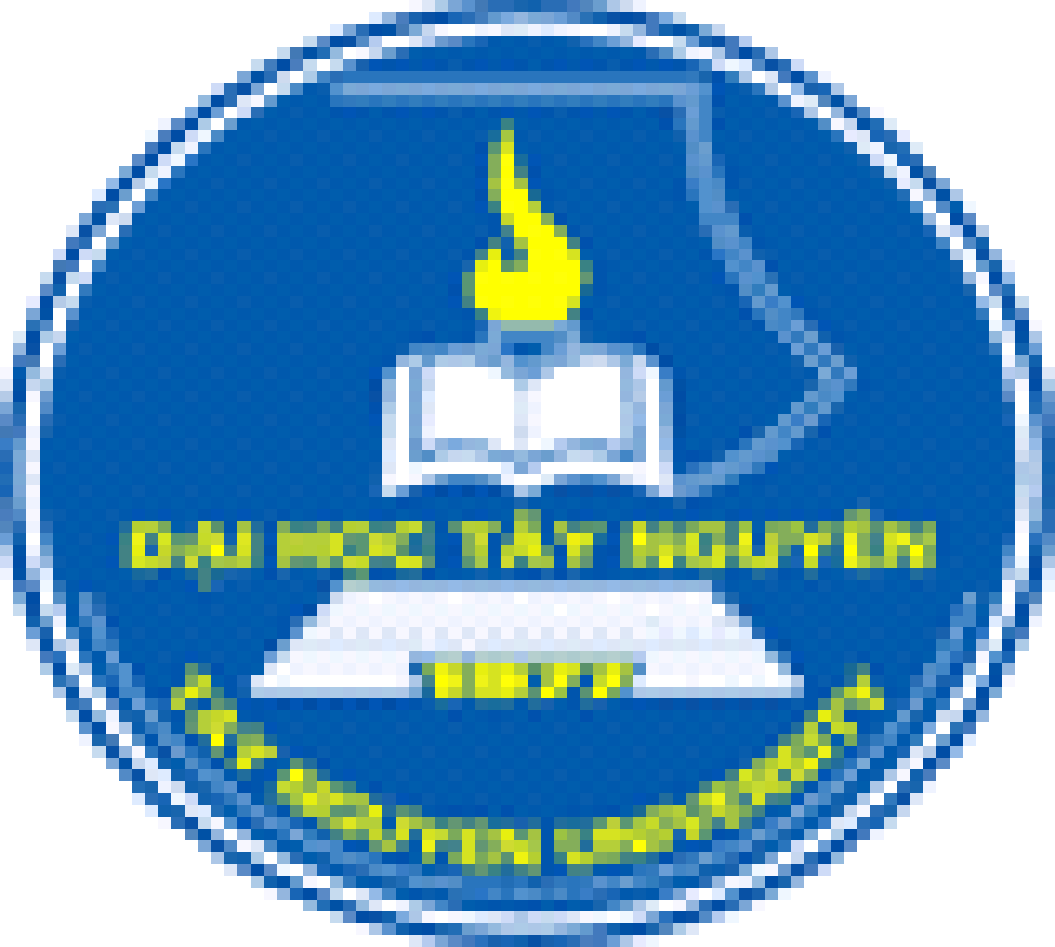 THE OUTLINE OF THE GRADUATION THESIS/ ASSIGNMENT                                                                          Student: ………………………..                                                                          Class:…………………………...                                                                      Supervisor: ………………………Daklak, month, yearTasksTimingTimingTasksWeek 1Week 2Week 3Week 4Week 5Week 6Week 7Week 8Week n/20…1. Finding the documentxSubmission2. 2. Writing theoutline  xSubmission3. Writing literature reviewxSubmission4. Writing content and methodologyxSubmission5. Collecting, surveying and analyzing the data.xSubmission6. Writing findings and discussionx7. Writing table of contentx8. Writing references, appendices and acknowledgementsx9. Completingx